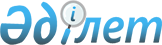 О внесении изменений в некоторые приказы Министра финансов Республики КазахстанПриказ Министра финансов Республики Казахстан от 17 ноября 2015 года № 565. Зарегистрирован в Министерстве юстиции Республики Казахстан 10 декабря 2015 года № 12377

      ПРИКАЗЫВАЮ:



      1. Внести в некоторые приказы Министра финансов Республики Казахстан следующие изменения:

      1) в приказ Министра финансов Республики Казахстан от 14 ноября 2014 года № 494 «Об утверждении Правил составления Единой бюджетной классификации Республики Казахстан» (зарегистрированный в Реестре государственной регистрации нормативных правовых актов под № 9892, опубликованный в газете «Казахстанская правда» от 19 мая 2015 года № 91 (27967):



      в Правилах составления Единой бюджетной классификации Республики Казахстан, утвержденных указанным приказом:



      пункт 11 изложить в следующей редакции:

      «11. Бюджетная программа администратора республиканских бюджетных программ, разрабатывающего стратегический план, определяет направление расходов республиканского бюджета, взаимоувязанное с целями, определенными в стратегическом плане.

      Бюджетная программа администратора республиканских бюджетных программ, не разрабатывающего стратегический план, определяет направление расходов республиканского бюджета, взаимоувязанное с полномочиями, определенными в положении о государственном органе.

      Бюджетная программа администратора местных бюджетных программ определяет направление расходов местного бюджета, взаимоувязанное с целями, целевыми индикаторами, определенными в соответствующей программе развития территории, либо с полномочиями, определенными в положении о государственном органе.

      Классификационный код бюджетной программы состоит из 3 знаков.»;



      пункт 13 изложить в следующей редакции:

      «13. Бюджетная подпрограмма раскрывает конкретные направления расходования бюджетных средств, нацеленные на достижение цели стратегического плана, программы развития территории и (или) конечного результата бюджетной программы и закрепляется в той функциональной группе, функциональной подгруппе что и бюджетная программа.

      Для бюджетных программ, финансируемых за счет разных источников, бюджетная подпрограмма выделяется для каждого из источников финансирования.

      Бюджетные подпрограммы имеют классификационный код от 001 до 999. Одноименные бюджетные подпрограммы, закрепленные за несколькими администраторами, классифицируются по кодам от 001 по 099.

      Если программа не подразделяется на подпрограммы, вместо них указывается классификационный код 000.»;

      подпункт 1) пункта 15 изложить в следующей редакции:

      «1) в зависимости от содержания на:

      осуществление государственных функций, полномочий и оказание вытекающих из них государственных услуг;

      предоставление трансфертов и бюджетных субсидий;

      предоставление бюджетных кредитов;

      осуществление бюджетных инвестиций;

      осуществление капитальных расходов;

      выполнение обязательств государства;

      вложение целевого вклада;

      целевое перечисление.

      Для достижения цели стратегического плана или программы развития территории, единого конечного результата затраты по осуществлению государственных функций, полномочий и оказанию вытекающих из них государственных услуг, осуществлению капитальных расходов, осуществлению бюджетных инвестиций посредством реализации бюджетных инвестиционных проектов, предоставлению трансфертов и бюджетных субсидий могут объединяться в одну бюджетную программу с выделением указанных затрат в отдельные подпрограммы;»;



      пункт 22 изложить в следующей редакции:

      «22. Соответствующие нормативно-обоснованные предложения органов государственного управления по внесению изменений и (или) дополнений в Бюджетную классификацию вносятся в центральный уполномоченный орган по бюджетному планированию в процессе планирования бюджета, а также в ходе исполнения бюджета в случае принятия нормативного правового акта, предполагающего внесение изменений и (или) дополнений в Бюджетную классификацию.»;



      2) в приказ Министра финансов Республики Казахстан от 24 ноября 2014 года № 511 «Об утверждении Правил составления и представления бюджетной заявки» (зарегистрированный в Реестре государственной регистрации нормативных правовых актов за № 10007, опубликованный в информационно-правовой системе «Әділет» 8 января 2015 года):



      в Правилах составления и представления бюджетной заявки, утвержденных указанным приказом:



      пункт 41 изложить в следующей редакции:

      «41. Расчеты по видам расходов, планируемым по спецификам экономической классификации расходов 133, 155, 156, 163, 164, 165, 166, 167, 169, 211, 212, 221, 321, 322, 323, 331, 332, 339, 341, 359, 411, 412, 417, 418, 419, 421, 422, 423, 429, 431, 432, 433, 434, 435, 436, 441, 451, 511, 512, 513, 514, 519, 521, 531, 541, 611, 612, 621, 711, 712, 713, 714, 715, 721 и 722 составляются в произвольной форме.

      При предоставлении расчета в обязательном порядке по спецификам 421, 435 и 423 государственные учреждения представляют заключение государственной экспертизы или комплексной вневедомственной экспертизы на проектно-сметную документацию и документы, обосновывающие стоимость работ (услуг), а к расчетам на приобретение запасов представляют информацию о фактическом наличии остатков запасов, числящихся на балансе государственного учреждения по состоянию на 1 января текущего года и план текущего года.

      Расчет расходов по возмещению средней заработной платы депутатам маслихата по их основному месту работы осуществляется в соответствии со статьей 22 Закона Республики Казахстан от 23 января 2001 года «О местном государственном управлении и самоуправлении в Республике Казахстан» в размере, не превышающем заработную плату руководителя аппарата акима соответствующей административно-территориальной единицы со стажем работы в указанной должности до одного года. В расчет включаются взносы работодателей по социальному налогу и социальных отчислений в Государственный фонд социального страхования.

      При представлении расчета по специфике 164 представляются копии договоров, заключенных между зарубежными высшими учебными заведениями (научными центрами и лабораториями мира) и юридическим лицом, определенным Правительством Республики Казахстан поставщиком услуг по реализации международных программ подготовки, переподготовки и повышения квалификации кадров за рубежом, в том числе международной стипендии Президента Республики Казахстан «Болашак», согласно постановлению Правительства Республики Казахстан от 11 июня 2008 года № 573 «Об утверждении Правил отбора претендентов для присуждения международной стипендии Президента Республики Казахстан «Болашак».

      При планировании расходов на представительские затраты следует руководствоваться нормами представительских затрат, утвержденных приказом Министра финансов Республики Казахстан от 4 декабря 2014 года № 540 «Об утверждении Правил исполнения бюджета и его кассового обслуживания», зарегистрированного в Реестре государственной регистрации нормативных правовых актов под № 9934.»;



      пункт 60 изложить в следующей редакции:

      «60. Пояснительная записка составляется в произвольной форме, информация в ней излагается кратко.

      В соответствии со статьей 67 Бюджетного кодекса пояснительная записка к бюджетной заявке содержит:

      краткое описание достигнутых показателей результатов за отчетный финансовый год;

      краткое описание текущей ситуации, имеющихся проблем;

      описание путей улучшения ситуации и решения проблем, достижения целей и планируемых целевых индикаторов, определенных в проекте стратегического плана государственного органа;

      описание путей улучшения ситуации и решения проблем, достижения целей и планируемых целевых индикаторов, определенных в программе развития территории;

      описание целей бюджетных программ и планируемых конечных результатов бюджетных программ;

      информацию, конкретизирующую направления расходования бюджетных средств в разрезе бюджетных программ и бюджетных подпрограмм, описание прямых результатов бюджетных программ.»;



      пункт 66 изложить в следующей редакции:

      «66. При несоответствии бюджетной заявки требованиям бюджетного законодательства Республики Казахстан по ее составлению и представлению центральный уполномоченный орган по бюджетному планированию или местный уполномоченный орган по государственному планированию обязан возвратить ее администратору бюджетной программы без рассмотрения.»;



      пункты 69, 70 и 71 изложить в следующей редакции:

      «69. В соответствии со статьей 68 Бюджетного кодекса центральный уполномоченный орган по государственному планированию с учетом результатов оценки эффективности деятельности государственного органа по достижению и реализации стратегических целей и задач в курируемой отрасли (сфере) рассматривает:

      1) проекты стратегических планов или проекты изменений и дополнений в стратегические планы на предмет их соответствия стратегическим и программным документам, прогнозу социально-экономического развития страны, правильности выбора целевых индикаторов и степени их достижения;

      2) проекты бюджетных программ на предмет правильности выбора показателей результатов, наличия взаимоувязки показателей результатов бюджетных программ с целевыми индикаторами стратегического плана, степени достижимости показателей результатов.

      70. Центральный уполномоченный орган по бюджетному планированию с учетом результатов анализа исполнения бюджета за отчетный финансовый год, а также результатов оценки эффективности деятельности государственного органа по управлению бюджетными средствами рассматривает:

      1) бюджетные заявки администраторов бюджетных программ на предмет их соответствия бюджетному и иному законодательству Республики Казахстан, прогнозу социально-экономического развития, действующим натуральным нормам и проектам стратегических планов или проектам изменений и дополнений в стратегические планы и проектам бюджетных программ, при этом при рассмотрении бюджетных заявок также используется база данных цен на товары, работы, услуги, установленная законодательством Республики Казахстан о государственных закупках, в качестве ориентира при расчете по видам расходов по каждой бюджетной программе. При этом, ориентируется на цену, не превышающую фактическую среднюю цену за единицу товара, работы, услуги, предусмотренную в базе данных цен. При отсутствии в базе данных цен используются документы обосновывающие планируемые расходы (копии договоров, прайс-листы);

      2) показатели проектов бюджетных программ администраторов бюджетных программ, разрабатывающих стратегические планы, на предмет их взаимосвязи с целями и целевыми индикаторами стратегического плана;

      3) показатели проектов бюджетных программ администраторов бюджетных программ, не разрабатывающих стратегические планы, на предмет их соответствия функциям, полномочиям, направлениям деятельности администратора бюджетных программ.

      71. Местный уполномоченный орган по государственному планированию с учетом результатов анализа исполнения бюджета за отчетный финансовый год и оценки эффективности деятельности государственного органа по управлению бюджетными средствами рассматривает:

      1) бюджетные заявки администраторов бюджетных программ на предмет их соответствия бюджетному и иному законодательству Республики Казахстан, прогнозу социально-экономического развития области, города республиканского значения, столицы, целевым индикаторам программ развития территорий, проектам бюджетных программ и действующим натуральным нормам, при этом при рассмотрении бюджетных заявок также используется база данных цен на товары, работы, услуги, установленная законодательством Республики Казахстан о государственных закупках, в качестве ориентира при расчете по видам расходов по каждой бюджетной программе. При этом, ориентируется на цену, не превышающую фактическую среднюю цену за единицу товара, работы, услуги, предусмотренную в базе данных цен. При отсутствии в базе данных цен используются документы обосновывающие планируемые расходы (копии договоров, прайс-листы);

      2) проекты бюджетных программ администраторов бюджетных программ на предмет правильности выбора показателей результатов, наличия взаимоувязки показателей результатов с целями, целевыми индикаторами программ развития территорий, степени достижимости показателей результатов, а также их соответствия функциям, полномочиям, направлениям деятельности администратора бюджетных программ.».



      2. Департаменту бюджетного законодательства Министерства финансов Республики Казахстан (Ерназарова З.А.) в установленном законодательством порядке обеспечить:

      1) государственную регистрацию настоящего приказа в Министерстве юстиции Республики Казахстан;

      2) размещение настоящего приказа на интернет-ресурсе Министерства финансов Республики Казахстан.



      3. Настоящий приказ вводится в действие со дня его государственной регистрации.      Министр финансов

      Республики Казахстан                       Б. Султанов
					© 2012. РГП на ПХВ «Институт законодательства и правовой информации Республики Казахстан» Министерства юстиции Республики Казахстан
				